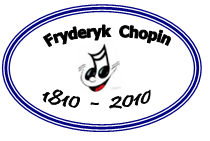 Szkoła Podstawowa nr 1 im. Fryderyka Chopina  						  68-200 Żary     ul. Szymanowskiego 8tel./fax(068) 4702777 REGON 970496814  NIP 928-11-90-243   		  			 e-mail:  sp1zary1@wp.pl              www.sp1.zary.plDostawa do siedziby Zamawiającego druków ścisłego zarachowania – giloszy, giloszy z wyróżnieniem.Gmina Żary o statusie miejskim – Szkoła Podstawowa nr 1 w Żarach zaprasza do udziału w procedurze udzielenia zamówienia publicznego o wartości szacunkowej poniżej 14 000 euro, której przedmiotem jest dostawa do siedziby Zamawiającego druków ścisłego zarachowania – giloszy, giloszy z wyróżnieniem, OPIS PRZEDMIOTU ZAMÓWIENIA:Przedmiot zamówienia obejmuje dostawę do siedziby Zamawiającego druków ścisłego zarachowania giloszy i giloszy z wyróżnieniem:format: A-4 niebieskiilość: 460 giloszy, 100 giloszy z wyr.,Cenę oferty należy podać w złotówkach –brutto, TERMIN ZŁOŻENIA OFERTY:Zainteresowanych proszę o złożenie wymaganych dokumentów w terminie do 30.05.2014 r. w formie elektronicznej na adres sp1zary1@wp.plfaksem na nr 68 470 27 77osobiście bądź listownie do Szkoły Podstawowej nr 1 ul. Szymanowskiego 8 68-200 ŻaryOtwarcie ofert odbędzie się w dniu 30.05.2014 r. o godz. 12.00, natomiast informacja o wyłonieniu najkorzystniejszej oferty po zatwierdzeniu zostanie ogłoszona w Biuletynie Informacji Publicznej Szkoły Podstawowej nr 1 w Żarach.KRYTERIUM WYBORU OFERTY:najniższa cena (100%)INNE INFORMACJESzczegółowych informacji w zakresie wykonania przedmiotu zamówienia udziela Sekretariat Szkoły Podstawowej nr 1 w Żarach pod nr tel. 68 470 27 77